MatematikaPisno deljenje z enim prehodom.  Mi bomo delili na kratek način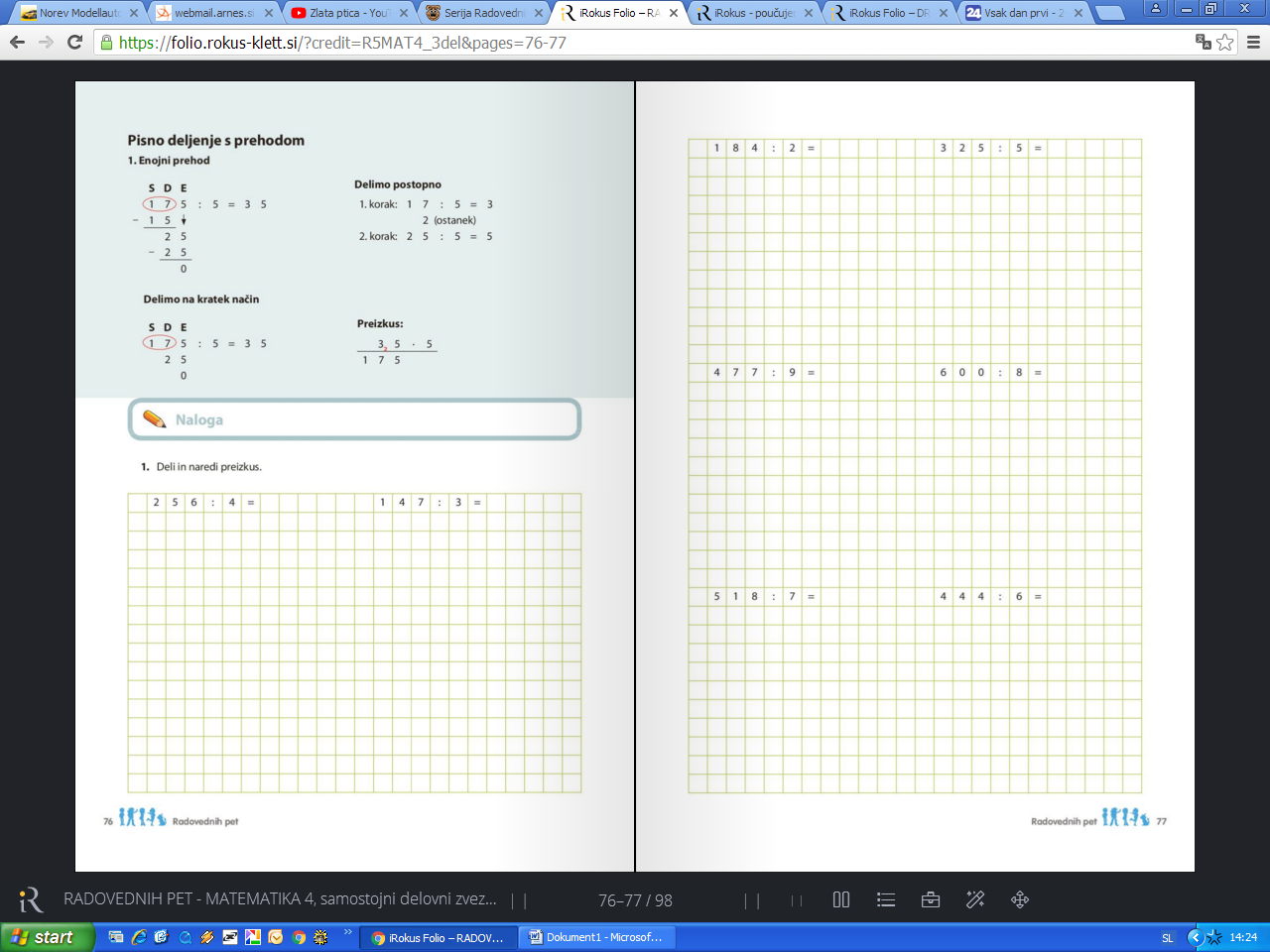 Račun:S D E1 9 6 : 2 = korakNajprej delimo stotice ( vedno začnemo pri največji desetiški enoti), ker so stotice manjše od delitelja ( 1 S : 2 , to ne delimo) , moramo skupaj združiti stotice in desetice, to se pravi dobim število 19.Delim 19 : 2 = 9 , ostane 1Ta ostanek 1 podpišem pod 9 D, rezultat 9 pa na desni strani enačaja.S D E1 9 6 : 2 = 9    1 Nato delim enice.                                                              EK ostanku 1 pripišem 6 enic (nahajajo se v številu 1 9 6)S D E1 9 6 : 2 = 9    1 6Nato delim 16 : 2 = 8, ker mi ni nič ostalo,  v računu pod število 16 napišem 0Rezultat 8 napišem na desni strani prej dobljenega števila 9S D E1 9 6 : 2 = 9 8    1 6       0Sledi preizkus  98 . 2RešiZa dobro voljo           https://www.youtube.com/watch?v=f0xE5_ejBKkSlovenski jezikDZ  str. 62, 63Naloga 2, v zvezek za vaje reši 3. nalogo (4. nalogo, če želiš), dopolni pravilo.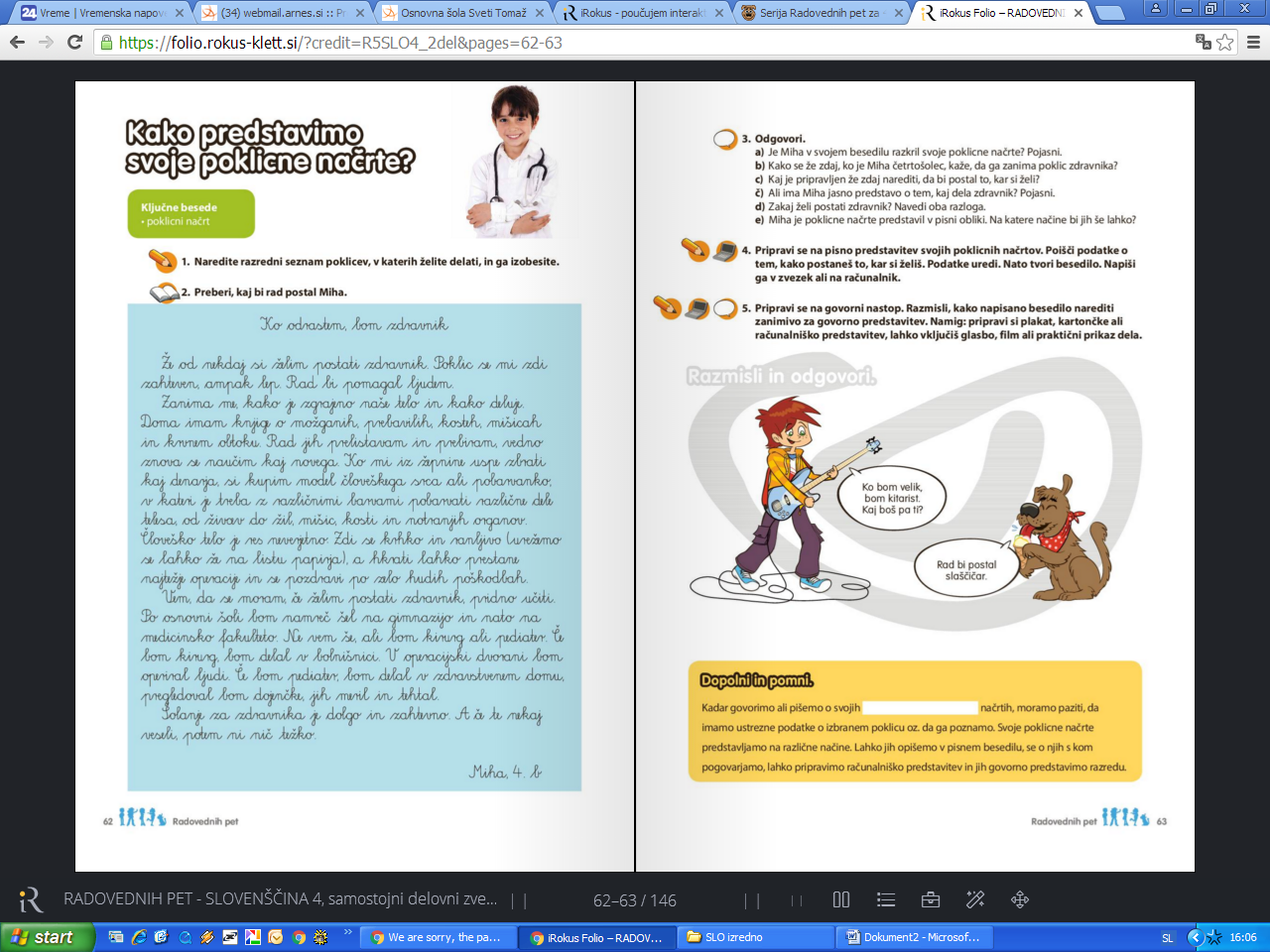 DružbaNaravne sestavine pokrajinePretekli teden ste imeli snov za 2 uri.Ena ura dela ti je ostala za danes.NITPreberi besedilo, opazuj in razmisli.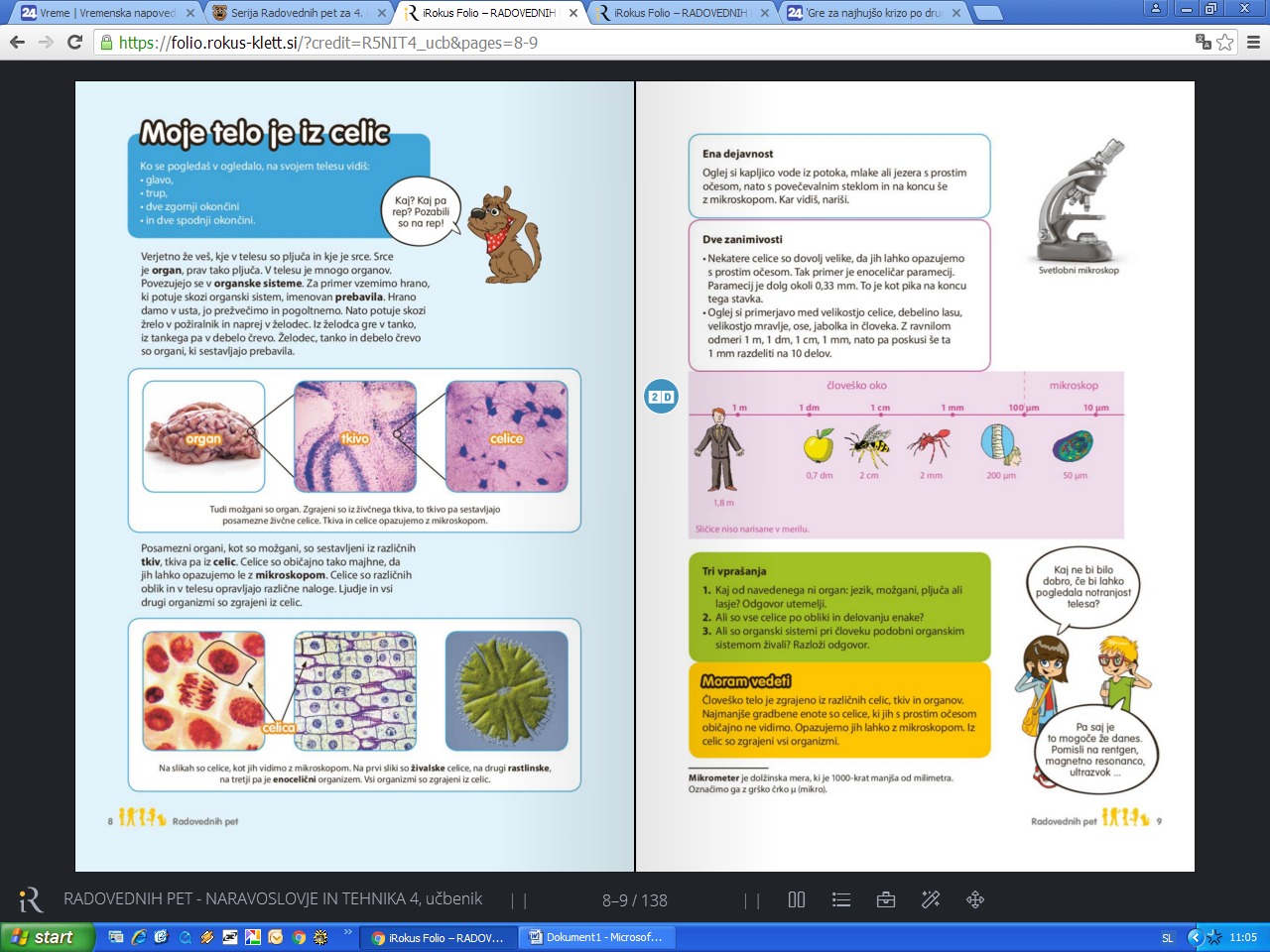 Rešitve rebusa napiši v zvezek.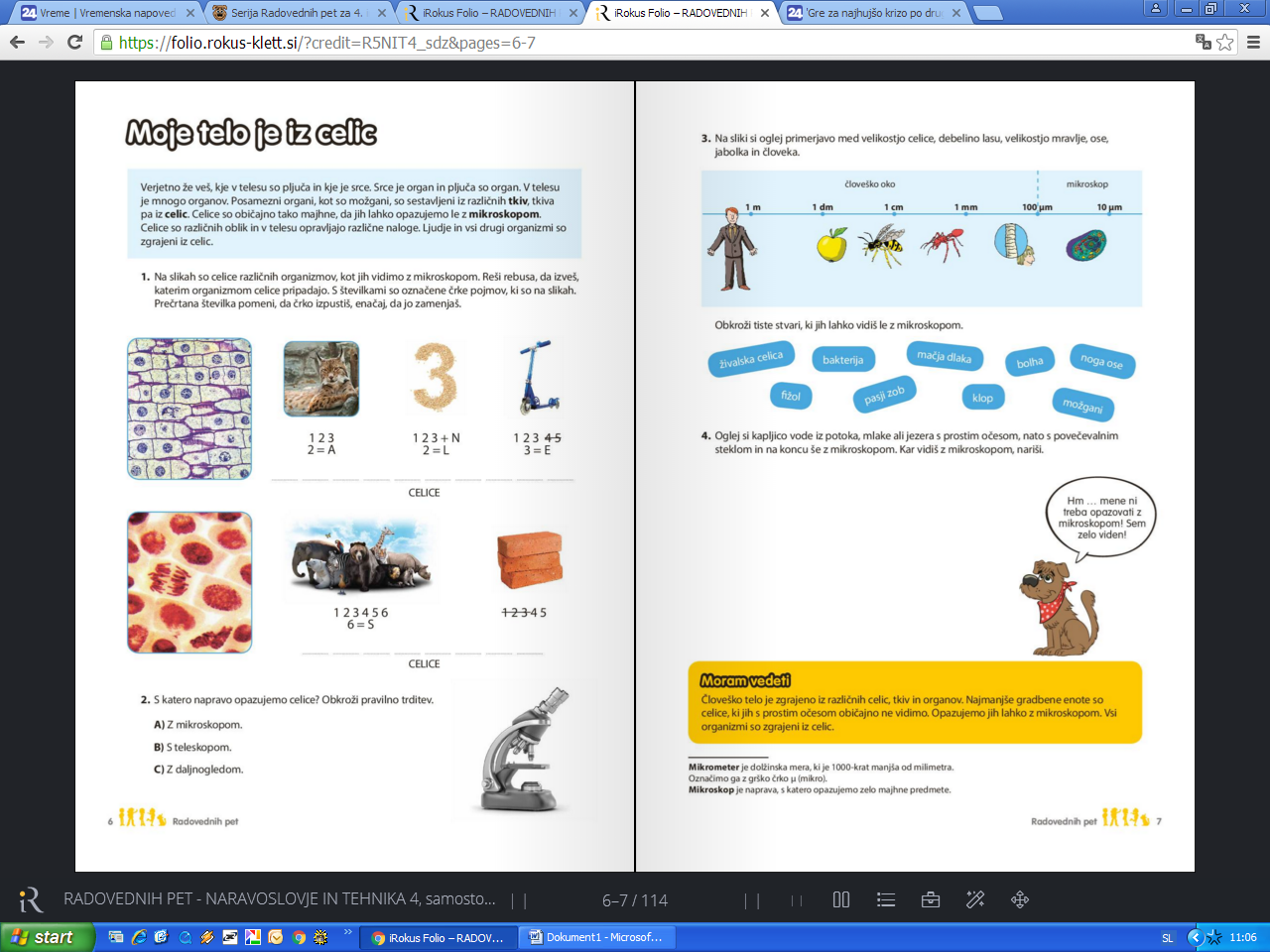 